Załącznik nr 10 do Regulaminu udzielania i przekazywania 
pomocy finansowej z budżetu Województwa Mazowieckiego 
w ramach ”Mazowieckiego Instrumentu Wsparcia Ochrony Powietrza i Mikroklimatu MAZOWSZE 2021”Andrzejewo, dn. 4 marca 2021 r.WNIOSEK PRIORYTETOWYo przyznanie pomocy finansowej z budżetu Województwa Mazowieckiego w ramach „Mazowieckiego Instrumentu Wsparcia Ochrony Powietrza i Mikroklimatu MAZOWSZE 2021”CZĘŚĆ INFORMACYJNAPełna nazwa Wnioskodawcy oraz dane teleadresowe:Dane teleadresowe osoby odpowiedzialnej za przygotowanie wniosku i upoważnionej do kontaktów roboczych:Rodzaj zadania (zaznaczyć właściwe):	Inwentaryzacja indywidualnych źródeł ciepła	Kontrola przestrzegania przepisów uchwały antysmogowej	Akcje informacyjno-edukacyjne	Ogólnodostępna stacja ładowania pojazdów elektrycznych	Zakup i montaż stacji meteorologicznej	Tereny zielone	Retencjonowanie wody deszczowejCZĘŚĆ MERYTORYCZNANazwa i miejsce realizacji zadaniaOpis zadania – zakres rzeczowy (Należy przedstawić krótką charakterystykę zadania, w tym np. podstawowe parametry techniczne, przeznaczenie, parametry użytkowe. Opis powinien zawierać wyszczególnione wszystkie działania planowane do wykonania w ramach zadania oraz wskazanie czy zadanie zostanie wykonane siłami własnymi Wnioskodawcy czy przez podmiot zewnętrzny. W przypadku zadania związanego z inwentaryzacją należy dodatkowo wskazać metodę jej przeprowadzenia, a także przedstawić informację czy wszystkie budynki i lokale w gminie zostaną zinwentaryzowane wraz ze wskazaniem szacunkowej liczby budynków i lokali, które zostaną objęte inwentaryzacją źródeł ciepła)Inwentaryzacja obejmie wszystkie źródła ciepła w każdym lokalu i budynku położonym na terenie Gminy, 
tj. ok 2000 punktów adresowych i zostanie przeprowadzona, za pomocą firmy zewnętrznej wyłonionej 
w ramach zapytania ofertowego, metodą wywiadu bezpośredniego. Ankieterzy usługodawcy zostaną wyposażeni w identyfikatory, ankiety i długopisy oraz środki ochrony osobistej tj. maseczki, rękawiczki, płyny dezynfekujące. W ramach realizacji zadania będą dodatkowo edukować mieszkańców Gminy o obowiązujących aktach prawa miejscowego tj. program ochrony powietrza i uchwała antysmogowa oraz możliwościach pozyskania funduszy na wymianę źródeł ciepła. W przypadku braku możliwości pozyskania informacji od części mieszkańców, w związku z nietypową i trudną do przewidzenia sytuacją w kraju spowodowaną pandemią koronawirusa, przewiduje się zastosowanie innej metody inwentaryzacji, polegającej na przeprowadzeniu wywiadu telefonicznego. Mieszkańcy zostaną powiadomieni o terminie i metodach przeprowadzania prac w zwyczajowo przyjęty sposób tj. poprzez stronę internetową i zamieszczanie ogłoszeń na tablicach informacyjnych w Urzędzie Gminy 
i sołectwach. Metody te nie będą generować dodatkowych kosztów.Na podstawie zebranych podczas ankietyzacji informacji, w dedykowanym oprogramowaniu utworzonym na potrzeby realizacji zadania, zostanie utworzona baza danych oraz multimedialna mapa Gminy. Wydatek związany z utworzeniem programu zostanie poniesiony jednorazowo. Korzystanie z oprogramowania nie będzie wymagało ponoszenia dodatkowych kosztów abonamentowych. Gmina będzie mogła prowadzić i aktualizować na bieżąco pozyskane dane, generować statystyki oraz raporty. Pracownik Urzędu Gminy zostanie przeszkolony ze wszystkich funkcji oprogramowania oraz zostanie zaopatrzony w niezbędne instrukcje.W ramach realizacji zadania zostanie również sporządzony raport końcowy z przeprowadzonej inwentaryzacji. Zakres raportu będzie zgodny z wytycznymi do przeprowadzenia inwentaryzacji, stanowiącymi załącznik nr 1 
do Regulaminu MIWOPiM MAZOWSZE 2021.Planowane ramy czasowe realizacji zadaniaPrzewidywana przydatność społeczna realizowanego zadania, w tym dodatkowe korzyści wynikające z realizacji zadania poza wymaganym minimum:Przeprowadzenie inwentaryzacji pozwoli na określenie lokalizacji oraz liczby nieefektywnych i nieekologicznych źródeł ciepła. Pozyskane dane zostaną wykorzystane do tworzenia form wsparcia dla mieszkańców, co przyczyni się do przyspieszenia wymiany kopciuchów na terenie Gminy. Inwentaryzacja pozwoli również na zbadanie nastrojów społecznych w stosunku do działań w zakresie poprawy jakości powietrza prowadzonych przez Urząd Gminy, a także oczekiwań mieszkańców co do dalszych działań. Zakupione oprogramowanie umożliwi Gminie prowadzenie ewidencji źródeł ciepła, monitoring ich wymiany i stałą obserwację skali problemu.Ponadto, realizacja zadania przyczyni się do podniesienia świadomości mieszkańców w zakresie znajomości przepisów aktów prawa miejscowego dot. ochrony powietrza.Obszar realizacji projektu (należy wskazać czy na terenie gminy występuje obszar przekroczeń poziomu dopuszczalnego pyłu zawieszonego PM10 i/lub pyłu zawieszonego PM2,5 wskazany 
w programie ochrony powietrza dla stref w województwie mazowieckim oraz wyszczególnić jaki 
to obszar):Na terenie Gminy Andrzejewo nie występuje obszar przekroczeń poziomu dopuszczalnego pyłu zawieszonego PM10 i pyłu zawieszonego PM2,5.Wysokość wskaźnika G na 2021 r. (tj. wskaźnika podstawowych dochodów na jednego mieszkańca gminy):Wysokość wskaźnika G na 2021 r. w Gminie Andrzejewo to 1 009,43 zł.Zgodność realizacji zadania z krajowymi/regionalnymi dokumentami strategicznymi (należy wskazać 
z jakimi krajowymi/regionalnym dokumentami strategicznymi będzie zgodna realizacja planowanego zadania, np. Program Ochrony Powietrza, Mazowiecka Uchwała Antysmogowa, itp.)Realizacja zadania jest zgodna z:Programem Ochrony Powietrza dla stref w województwie mazowieckim, w których zostały przekroczone poziomy dopuszczalne i docelowe substancji w powietrzu;Mazowiecką Uchwałą Antysmogową;Krajowym Program Ochrony Powietrza do roku 2020 (z perspektywą do 2030);Polityką ekologiczną Państwa 2030;Polityką energetyczną Polski do 2040 r.Prowadzone działania w zakresie ochrony powietrza i mikroklimatu w ostatnich dwóch latach, 
tj. od 1 stycznia 2019 r. do 31 grudnia 2020 r. (należy wskazać i opisać jakie działania w zakresie ochrony powietrza i mikroklimatu przeprowadzono w gminie o okresie ostatnich dwóch lat, np. organizacja akcji informacyjno-edukacyjne dla mieszkańców, programy na dofinansowanie wymiany kotłów lub instalacji OZE, realizacja działań naprawczych wynikających z programów ochrony powietrza, kontrole przestrzegania przepisów uchwały antysmogowej, tworzenie nowych terenów zieleni, zakup i montaż stacji meteorologicznych, itp.):Przeprowadzenie przez pracowników Urzędu Gminy 10 kontroli jakości spalanych paliw stałych;Udzielenie dotacji ze środków własnych Gminy na wymianę źródeł ciepła w 5 budynkach mieszkalnych;Termomodernizacja budynku Gminnego Ośrodka Pomocy Społecznej;Przeprowadzenie konkursu o tematyce związanej z ochroną powietrza dla uczniów szkół podstawowych z terenu Gminy;Przygotowanie, wydruk i kolportaż ulotek informujących o uchwale antysmogowej;Zamieszczenie 2 artykułów związanych z tematyką ochrony powietrza na stronie internetowej Urzędu Gminy.CZĘŚĆ FINANSOWASzacunkowy całkowity koszt realizacji zadania:Proponowany montaż finansowy kosztów kwalifikowalnych realizacji zadania:Deklarowany minimalny udział własny w kosztach kwalifikowalnych realizowanego zadania:(wartość do dwóch miejsc po przecinku)Wnioskowana pomoc finansowa z budżetu Województwa Mazowieckiego:(kwota w pełnych złotych)
(słownie: dwadzieścia pięć tysięcy zł)Proponowana przez Wnioskodawcę klasyfikacja budżetowa przyjęcia przez niego Pomocy finansowej 
ze środków własnych budżetu Województwa Mazowieckiego (dział, rozdział, paragraf):Dział 90095, Rozdział 4300, § 2710 / 6300DEKLARACJE I OŚWIADCZENIAOświadczamy, że:Posiadamy prawo do dysponowania nieruchomością na cele budowlane, na terenie których będzie realizowane zadanie, o którym mowa w składanym wniosku (nie dotyczy zadań, o których mowa w § 5 ust. 1 pkt 1, 2 i 3 Regulaminu).Składając wniosek na realizację zadania w ramach „Mazowieckiego Instrumentu Wsparcia Ochrony Powietrza i Mikroklimatu MAZOWSZE 2021”, zobowiązujemy się do pokrycia z własnych środków wymaganego wkładu własnego zgodnie z warunkami programu, określonymi w Regulaminie.Zadanie zgłoszone w niniejszym wniosku nie było wcześniej, nie jest obecnie, ani nie będzie w przyszłości, współfinansowane z innych środków Samorządu Województwa Mazowieckiego lub środków pochodzących z budżetu Unii Europejskiej oraz niepodlegających zwrotowi innych środków pochodzących ze źródeł zagranicznych, o których mowa w art. 5 ust. 1 pkt 2, 2a i pkt 3 oraz ust. 3 ustawy z dnia 27 sierpnia 2009 r. o finansach publicznych.Zadanie zostanie zrealizowane zgodnie z obowiązującymi przepisami ustawy Prawo zamówień publicznych.Wszystkie dane zawarte w niniejszym wniosku są zgodne ze stanem faktycznym.ZAŁĄCZNIKI (zaznaczyć właściwe):Pełna nazwa Wnioskodawcy:Pełna nazwa Wnioskodawcy:Gmina Andrzejewoadres:ul. Warszawska 36ul. Warszawska 36powiat:ostrowskipoczta:AndrzejewoAndrzejewotelefon:86-271-70-03kod:07-30507-305e-mail:gmina@andrzejewo.plNIP:75916249477591624947REGON:450670083imię:Jannazwisko:Kowalskitelefon:86-271-70-03 wew. 10e-mail:jan.kowalski@andrzejewo.plNazwa zadania:Inwentaryzacja źródeł ciepła na terenie Gminy AndrzejewoMiejsce realizacji zadania:Gmina AndrzejewoGmina AndrzejewowojewództwomazowieckiepowiatpowiatostrowskigminaAndrzejewomiejscowośćmiejscowośćwszystkie miejscowości z terenu Gminy Andrzejewo (Andrzejewo, Dąbrowa, Godlewo-Gorzejewo, Gołębie-Leśniewo, Grodzick-Ołdaki, Jabłonowo-Klacze, Janowo, Jasienica-Parcele, Kowalówka, Króle Duże, Króle Małe, Kuleszki-Nienałty, Łętownica-Parcele, Mianowo, Nowa Ruskołęka, Olszewo-Cechny, Ołdaki-Polonia, Pęchratka Mała, Pieńki-Sobótki, Pieńki Wielkie, Pieńki-Żaki, Przeździecko-Dworaki, Przeździecko-Grzymki, Przeździecko-Jachy, Przeździecko-Lenarty, Ruskołęka-Parcele, Stara Ruskołęka, Załuski-Lipniewo, Zaręby-Bolędy, Zaręby-Choromany, Zaręby-Warchoły, Żelazy-Brokowo).obrębnie dotyczynumer ewidencyjny działkinumer ewidencyjny działkinie dotyczyJednostka organizacyjna nieposiadająca osobowości prawnej, która będzie realizowała zadanie (jeżeli dotyczy):Jednostka organizacyjna nieposiadająca osobowości prawnej, która będzie realizowała zadanie (jeżeli dotyczy):nie dotyczynie dotyczyPlanowana data rozpoczęcia realizacji zadania01.06.2021 r.Planowana data zakończenia realizacji zadania16.11.2021 r.Szacunkowy całkowity koszt realizacji zadania50 000,00 złw tym koszty kwalifikowalne50 000,00 złLp.Rodzaj wydatków Koszty kwalifikowalne[zł]1.Wynagrodzenie ankieterów32 000,00 zł2.Zakup środków ochrony dla ankieterów, tj. maseczki, rękawiczki500,00 zł3.Wydruk ankiet i identyfikatrów500,00 zł4.Utworzenie dedykowanego programu do obsługi bazy danych 10 000,00 zł5.Utworzenie bazy danych i multimedialnej mapy5 000,00 zł6.Szkolenie z obsługi bazy danych500,00 zł7.Utworzenie raportu z przeprowadzonej inwentaryzacji1 500,00 złRAZEM:50 000,00 zł50,00%25 000,00 złWójt/Burmistrz/PrezydentSkarbnik WnioskodawcyPodpis i pieczątka lub podpis elektroniczny zamieszczony                                                                 
w sposób widoczny na dokumencie  Podpis i pieczątka lub podpis elektroniczny zamieszczony                                                                 
w sposób widoczny na dokumencie  Lp.WyszczególnienieTAKNIE1wizualizacja, projekt lub inna forma zobrazowania planowanego przedsięwzięcia (załącznik fakultatywny)X2zobowiązanie się do docelowego, nieograniczonego i nieodpłatnego przekazywania danych pozyskanych z automatycznej stacji meteorologicznej będącej przedmiotem pomocy finansowej, Województwu w celu dalszego nieodpłatnego udostępniania tych danych mieszkańcom województwa mazowieckiego – załącznik nr 5 do Regulaminu – (załącznik obligatoryjny dla zadania, o którym mowa w § 5 ust. 1 pkt 5 Regulaminu)X3zobowiązanie się do zawarcia umowy lub innej pisemnej deklaracji stron 
o współpracy w zakresie wspólnego wykorzystania automatycznej stacji meteorologicznej będącej przedmiotem pomocy finansowej, między Wnioskodawcą a Instytutem Uprawy Nawożenia i Gleboznawstwa – Państwowym Instytutem Badawczym z siedzibą w Puławach 
przy ul. Czartoryskich 8 – załącznik nr 6 do Regulaminu – (załącznik obligatoryjny dla zadania, o którym mowa w § 5 ust. 1 pkt 5 Regulaminu)X4dokumentacja potwierdzająca zgodność planowanego zadania z wymaganiami określonymi w załączniku 2 lub 3 do Regulaminu – oryginał lub kopia poświadczona za zgodność - (załącznik obligatoryjny dla zadania, o którym mowa w § 5 ust. 1 pkt 5 Regulaminu)X5dokumentacja potwierdzająca zgodność planowanego zadania z wymaganiami określonymi w załączniku 4 do Regulaminu – oryginał lub kopia poświadczona 
za zgodność z oryginałem - (załącznik obligatoryjny dla zadania, o którym mowa w § 5 ust. 1 pkt 5 Regulaminu)X6akceptacja lokalizacji automatycznej stacji meteorologicznej przez IUNG – załącznik 11 do Regulaminu - (załącznik fakultatywny na etapie składania Wniosku dla zadania, o którym mowa w § 5 ust. 1 pkt 5 Regulaminu)X7dokumentacja potwierdzająca wskazane we Wniosku szacunkowe całkowite koszty realizacji zadania – oryginał lub kopia poświadczona za zgodność 
z oryginałem – (załącznik obligatoryjny)X8.oświadczenie, że środki finansowe z których Wnioskodawca pokryje wkład własny nie będą pochodziły z innych środków Samorządu Województwa Mazowieckiego lub środków pochodzących z budżetu Unii Europejskiej oraz niepodlegających zwrotowi innych środków pochodzących ze źródeł zagranicznych, o których mowa w art. 5 ust. 1 pkt 2, 2a i pkt 3 oraz ust. 3 ustawy z dnia 27 sierpnia 2009 r. o finansach publicznych – załącznik 8 do Regulaminu - (załącznik obligatoryjny)X9.oświadczenie dotyczące podatku VAT– załącznik 9 do Regulaminu - (załącznik obligatoryjny)X10.inne:…………………………………………………. (wymienić jakie)X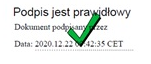 